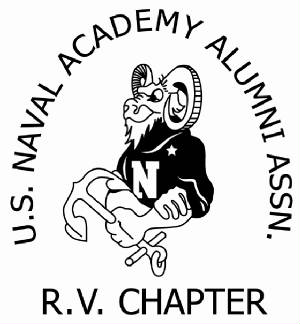 Key West Come AroundTheme:  Fun, Fellowship, MemoriesDates:  4 – 11 Feb 2019Location:  Truman Annex, NAS Key WestFirsties:  Tom and Rose Wolfe ‘70	email:   tsrjw71@gmail.com	phone:  703-503-1384 (home)		  703-424-0739 (mobile – Tom)		  703-424-0740 (mobile – Rose)Plan of the weekREMINDERParticipation in activities is strictly voluntary.You can participate in as many or as few as you desire.Times listed are typical, all times are subject to adjustment for specific day’s activities.Happy Hours Drinks are BYO.Assignments for munchies will be determined when come-around participants are confirmed.Participants should plan for two Happy Hour munchie assignments.Fri	Firsties arrive & set up1 FebSat	Early arrival (day 1)2 Feb	•     Prepare for arrival, set the special sea and anchor detail.	•     Arrive in portCheck-in at the quarterdeck (Firstie table at the tent),Set up campsite,Secure the special sea and anchor detail.	•     Town libertyExpires at participant’s discretion,No limit on distance from the Truman Annex campground.  Sun	Early arrival (day 2)3 Feb	•     Prepare for arrival, set the special sea and anchor detail.	•     Arrive in portCheck-in at the quarterdeck (Firstie table at the tent),Set up campsite, Secure the special sea and anchor detail.	•     Town libertyExpires at participant’s discretion,No limit on distance from the Truman Annex campground.	•     Super Bowl viewing party Where:  at the tentHosts:  Scott and Pam RogersMunchies and drinks - BYOMon	Remaining participants arrive4 Feb	•     Prepare for arrival, set the special sea and anchor detail.	•     Arrive in portCheck-in at the quarterdeck (Firstie table at the tent),Set up campsite, Secure the special sea and anchor detail.	•     Town liberty – expires at 1600 for all classes.	•     Commence come-around	1600	Happy Hour (Munchies:  Assignments TBD)	1630	Welcome/ Plan of the Week/Admin and Logistics/Introductions	1700	Welcome dinner (provided by firsties)Tue	Carry on (all classes)5 Feb 		•     Liberty call – all dayExpires at participant’s discretion,No limit on distance from the Truman Annex campground.	•     Corn hole tournament  (OIC – Jack Parry)Opening rounds assigned, Set out corn hole facilities for those who wish to practice.	TBD	Ad hoc Bark Walk along waterfrontRoute TBD by participants.Non-pet owners welcome to join.	TBD	Group recreational bicycle ride  (OIC – Dale Gange)Route TBD.Bring your own bikes – see Key West Newbie gouge for PPE (Personal Protective Equipment) requirements for riding bicycles on base.	TBD	Golf outing  (OIC – Andy Wehrle)	TBD	Happy Hour (Munchies:  Assignments TBD)			•     Blind wine tasting - repeat activity from 2018 by popular demand.			•     Bring a bottle(s) wrapped in brown bag (firsties will have brown bags available).			•     Wine must be either from state where you reside or special place you have visited.	TBD	Evening entertainment (at the tent):  Travel memories (past year)Contingent upon two or three volunteers to present.10-15 min each presentation.Projector will be available for use by presenters.		Dinner on your ownWed	TBD	Ad hoc Bark Walk along waterfrontFeb		•     Route TBD by participants.		•     Non-pet owners welcome to join.	0930	Chapter Officer’s business meeting.1000	General Chapter meetingPresident/Chapter Officer remarksUpcoming eventsOpen forumGroup photo.White elephant auction (proceeds benefit the chapter)RV items and non-RV things you know your shipmates are just dying to own.  Remember - one person’s “junk” is another person’s treasure.Bring $$$$ (checks accepted).You can’t win at the auction if you don’t bid!!!		Lunch on your own	1300	Corn hole tournament begins – teams schedule matches at their convenience.	TBD	Carpool to Sunset Cruise  	TBD	Check-in for Sunset Cruise  	TBD	Sunset Cruise  (OICs – Tim and Vanessa Hallihan; participants bring light snack to share)		Dinner on your ownThur	TBD	Ad hoc Bark Walk along waterfrontFeb		•     Route TBD by participants.		•     Non-pet owners welcome to join.	TBD	Group tour/activity  (JIATF; OIC – Jay Williams)		•    TBD  Formation for those attending		•    TBD  March off		•    TBD  Tour begins	TBD	Carpool to group lunch (venue TBD)	TBD	Group lunch  (OICs – John and Eileen Madaio)	1600	Happy Hour (Munchies:  Assignments TBD)	TBD	Evening entertainment (at the tent):  Sea stories – share your favorite naval career “sea story” with your shipmates		Dinner on your ownFri	TBD	Ad hoc Bark Walk along waterfrontFeb		•     Route TBD by participants.		•     Non-pet owners welcome to join.	TBD	Group tour/activity  (USCG; OIC – Jay Williams)		Lunch on your own	1600	Happy Hour (Munchies:  Assignments TBD)	1700	Pot luck dinner – bring your favorite tailgate dish (main, side or dessert)	TBD	Evening entertainment (at the tent):  TBDSat	TBD	Ad hoc Bark Walk along waterfrontFeb		•     Route TBD by participants.		•     Non-pet owners welcome to join.	AM	open		Corn hole tournament continues (if required)		Lunch on your own	1300	Old Goat Olympics			•   Corn Hole tournament finals			•   Pet pageant  (Contingent upon volunteer(s) to organize/coordinate pet pageant)	1600	Happy Hour (Munchies:  Assignments TBD)	1700	Fish fry under the stars (Contingent upon volunteer(s) to organize/coordinate)			•   Repeat activity from 2018 by popular demand.			•   Fish – catch of the week by the “fishing with Captain Mike” participants			•   Meat (optional) – BYO			•   Bring a side or a dessert (or both if you wish).	TBD	Evening entertainment (at the tent):  USNA Jeopardy			•   Return engagement from 2018 by popular demand			•   USNA/Key West themeSun	1000	Potluck brunch10 Feb 	1300	rain date for Old Goat Olympics (if required)	1600	Happy Hour (Munchies:  whatever’s in the fridge)		Dinner on your ownMon	0800	•   Light morning refreshments (provided by firsties).11 Feb		•   Secure from come-around.Mon - Wed	As desired/planned	11 – 13 Feb	•     Prepare units to get underway,	•     Set special sea and anchor detail,	•     Anchors aweigh.REMINDER:  All vessels must have departed the Truman Annex campsite by 1200 (local time) Wed, 13 Feb 2019.